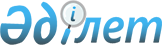 О районном бюджете на 2024-2026 годыРешение Исатайского районного маслихата Атырауской области от 25 декабря 2023 года № 62-VIII
      В соответствии со статьей 9 Бюджетного кодекса Республики Казахстан, подпунктом 1) пункта 1 статьи 6 Закона Республики Казахстан "О местном государственном управлении и самоуправлении в Республике Казахстан" и рассмотрев предложенный акиматом района проект районного бюджета на 2024-2026 годы, Исатайский районный маслихат РЕШИЛ:
      1. Утвердить районный бюджет на 2024-2026 годы согласно приложениям 1, 2, 3 соответственно, в том числе на 2024 год в следующих объемах:
      1) доходы – 5 834 380 тысяч тенге, в том числе:
      налоговые поступления – 3 604 452 тысяч тенге;
      неналоговые поступления - 64 849 тысяч тенге;
      поступления от продажи основного капитала – 7 300 тысяч тенге;
      поступления трансфертов – 2 157 779 тысяч тенге;
      2) затраты - 5 834 380 тысяч тенге;
      3) сальдо по операциям с финансовыми активами - 0 тенге, в том числе:
      приобретение финансовых активов -0 тенге;
      поступления от продажи финансовых активов государства - 0 тенге;
      4) дефицит (профицит) бюджета - - 35 074 тысяч тенге;
      5) финансирование дефицита (использование профицита) бюджетов - 35 074 тысяч тенге, в том числе:
      поступление займов – 35 074 тысяч тенге;
      погашение займов - 0 тенге;
      используемые остатки бюджетных средств - 0 тенге.
      2. Утвердить на 2024 год норматив общей суммы поступлений общегосударственных налогов в районный бюджет в следующих объемах:
      по корпоративному подоходному налогу – 50%;
      по индивидуальному подоходному налогу с доходов, облагаемых у источника выплаты– 50%;
      по социальному налогу– 50%.
      3. Установить на 2024 год объем субвенций, передаваемый из областного бюджета в районный бюджет в сумме 226 581 тысяч тенге.
      4. Предусмотреть на 2024 год объемы субвенций, передаваемых из районного бюджета в бюджеты сельских округов, в сумме 370 164 тысяч тенге, в том числе:
      Аккистауский сельский округ 42 579 тысяч тенге;
      Жанбайский сельский округ 70 377 тысяч тенге;
      Камыскалинский сельский округ 62 788 тысяч тенге;
      Тущыкудукский сельский округ 70 415 тысяч тенге;
      Исатайский сельский округ 52 138 тысяч тенге;
      Зинеденский сельский округ 35 406 тысяч тенге;
      Нарынский сельский округ 36 461 тысяч тенге.
      5. Предусмотреть на 2024 год объемы трансферты, передаваемых из районного бюджета в бюджеты сельских округов, в сумме 787 808 тысяч тенге, в том числе:
      Аккистауский сельский округ 231 310 тысяч тенге;
      Жанбайский сельский округ 67 176 тысяч тенге;
      Камыскалинский сельский округ 133 699 тысяч тенге;
      Тущыкудукский сельский округ 109 532 тысяч тенге;
      Исатайский сельский округ 67 480 тысяч тенге;
      Зинеденский сельский округ 92 191 тысяч тенге;
      Нарынский сельский округ 86 420 тысяч тенге.
      6. Утвердить резерв местного исполнительного органа на 2024 год в сумме 75 481 тысяч тенге.
      7. Учесть, что в районном бюджете на 2024 год предусмотрены бюджетные кредиты в сумме 35 074 тысяч тенге на реализацию мер социальной поддержки специалистов.
      8. Учесть, что в районном бюджете на 2024 год предусмотрены целевые текущие трансферты из республиканского бюджета и из Национального фонда Республики Казахстан в сумме 92 625 тысяч тенге, в том числе:
      2 625 тысяч тенге - на повышение заработной платы отдельных категорий гражданских служащих, работников организаций, содержащихся за счет средств государственного бюджета, работников казенных предприятий;
      90 000 тысяч тенге - на приобретение жилья коммунального жилищного фонда для социально уязвимых слоев населения;
      9. Учесть, что в районном бюджете на 2024 год предусмотрены целевые трансферты на развитие из республиканского бюджета и из Национального фонда Республики Казахстан в сумме 509 310 тысяч тенге, в том числе:
      173 645 тысяч тенге - на развитие и (или) обустройство инженерно-коммуникационной инфраструктуры;
      335 665 тысяч тенге – на на развитие систем водоснабжения и водоотведения.
      10. Учесть, что в районном бюджете на 2024 год предусмотрены целевые текущие трансферты из областного бюджета в сумме 130 445 тысяч тенге, в том числе:
      37 728 тысяч тенге - на государственную адресную социальную помощь;
      28 973 тысяч тенге – на cоциальную помощь отдельным категориям нуждающихся граждан по решениям местных представительных органов;
      11 454 тысяч тенге – на проведение работ по подготовке к зимнему периоду;
      52 290 тысяч тенге – на благоустроиство, озеленение и санитарную очистку населенных пунктов.
      11. Учесть, что в районном бюджете на 2024 год предусмотрены целевые трансферты на развитие из областного бюджета в сумме 1 198 818 тысяч тенге, в том числе:
      99 627 тысяч тенге - на развитие систем водоснабжения и водоотведения;
      363 825 тысяч тенге – на развитие системы освещения населенных пунктов;
      50 000 тысяч тенге - на развитие объектов государственных органов;
      32 209 тысяч тенге - на разработку ПСД строительство инженерно –коммуникационной инфраструктуры для жилищного строительства;
      419 975 тысяч тенге – развитие объектов спорта;
      100 000 тысяч тенге – развитие объектов культуры;
      133 182 тысяч тенге - на развитие транспортной инфраструктуры.
      12. Определить размеры мер социальной поддержки специалистам в области здравоохранения, образования, социального обеспечения, культуры, спорта и агропромышленного комплекса, государственным служащим аппаратов акимов сел, поселков, сельских округов, прибывшим для работы и проживания в сельские населенные пункты:
      1) подъемное пособие в сумме, равной стократному месячному расчетному показателю;
      2) социальная поддержка для приобретения или строительства жилья – бюджетный кредит для специалистов, прибывших:
      в сельские населенные пункты, являющиеся административными центрами района в сумме, не превышающей две тысячи пятисоткратного размера месячного расчетного показателя;
      в сельские населенные пункты в сумме, не превышающей две тысячи кратного размера месячного расчетного показателя.
      13. Контроль за исполнением настоящего решения возложить на постоянную комиссию (Н.Хайруллаева) Исатайского районного маслихата по вопросам бюджета, финансов, экономики, развитию предпринимательства, аграриии и экологии.
      14. Настоящее решение вводится в действие с 1 января 2024 года. Районный бюджет на 2024 год Районный бюджет на 2025 год Районный бюджет на 2026 год
					© 2012. РГП на ПХВ «Институт законодательства и правовой информации Республики Казахстан» Министерства юстиции Республики Казахстан
				
      Председатель районного маслихата

А. Рахметов
Приложение 1
к решению Исатайского
районного маслихата от 25
декабря 2023 года № 62-VIII
Категория
Категория
Категория
Категория
Категория
Категория
Категория
Сумма (тыс тенге)
Класс
Класс
Класс
Класс
Класс
Класс
Сумма (тыс тенге)
Подкласс
Подкласс
Подкласс
Подкласс
Сумма (тыс тенге)
Наименование
Наименование
Наименование
Сумма (тыс тенге)
I.Доходы
I.Доходы
I.Доходы
5 834 380
1
Налоговые поступления
Налоговые поступления
Налоговые поступления
3 604 452
01
01
Подоходный налог
Подоходный налог
Подоходный налог
364 418
1
Корпоративный подоходный налог
Корпоративный подоходный налог
Корпоративный подоходный налог
18 000
2
Индивидуальный подоходный налог
Индивидуальный подоходный налог
Индивидуальный подоходный налог
346 418
03
03
Социальный налог
Социальный налог
Социальный налог
293 700
1
Социальный налог
Социальный налог
Социальный налог
293 700
04
04
Hалоги на собственность
Hалоги на собственность
Hалоги на собственность
2 932 154
1
Hалоги на имущество
Hалоги на имущество
Hалоги на имущество
2 928 608
3
Земельный налог
Земельный налог
Земельный налог
0
4
Hалог на транспортные средства
Hалог на транспортные средства
Hалог на транспортные средства
3546
5
Единый земельный налог
Единый земельный налог
Единый земельный налог
0
05
05
Внутренние налоги на товары, работы и услуги
Внутренние налоги на товары, работы и услуги
Внутренние налоги на товары, работы и услуги
10724
2
Акцизы
Акцизы
Акцизы
2400
3
Поступления за использование природных и других ресурсов
Поступления за использование природных и других ресурсов
Поступления за использование природных и других ресурсов
4 646
4
Сборы за ведение предпринимательской и профессиональной деятельности
Сборы за ведение предпринимательской и профессиональной деятельности
Сборы за ведение предпринимательской и профессиональной деятельности
3 678
08
08
Обязательные платежи, взимаемые за совершение юридически значимых действий и (или) выдачу документов уполномоченными на то государственными органами или должностными лицами
Обязательные платежи, взимаемые за совершение юридически значимых действий и (или) выдачу документов уполномоченными на то государственными органами или должностными лицами
Обязательные платежи, взимаемые за совершение юридически значимых действий и (или) выдачу документов уполномоченными на то государственными органами или должностными лицами
3456
1
Государственная пошлина
Государственная пошлина
Государственная пошлина
3456
2
Неналоговые поступления
Неналоговые поступления
Неналоговые поступления
64 849
01
01
Доходы от государственной собственности
Доходы от государственной собственности
Доходы от государственной собственности
14049
5
Доходы от аренды имущества, находящегося в государственной собственности
Доходы от аренды имущества, находящегося в государственной собственности
Доходы от аренды имущества, находящегося в государственной собственности
14016
7
Вознаграждения по кредитам, выданным из государственного бюджета
Вознаграждения по кредитам, выданным из государственного бюджета
Вознаграждения по кредитам, выданным из государственного бюджета
7
9
Прочие доходы от государственной собственности
Прочие доходы от государственной собственности
Прочие доходы от государственной собственности
26
03
03
Поступления денег от проведения государственных закупок, организуемых государственными учреждениями, финансируемыми из государственного бюджета
Поступления денег от проведения государственных закупок, организуемых государственными учреждениями, финансируемыми из государственного бюджета
Поступления денег от проведения государственных закупок, организуемых государственными учреждениями, финансируемыми из государственного бюджета
616
1
Поступления денег от проведения государственных закупок, организуемых государственными учреждениями, финансируемыми из государственного бюджета
Поступления денег от проведения государственных закупок, организуемых государственными учреждениями, финансируемыми из государственного бюджета
Поступления денег от проведения государственных закупок, организуемых государственными учреждениями, финансируемыми из государственного бюджета
616
04
04
Штрафы, пени, санкции, взыскания, налагаемые государственными учреждениями, финансируемыми из государственного бюджета, а также содержащимися и финансируемыми из бюджета (сметы расходов) Национального Банка Республики Казахстан
Штрафы, пени, санкции, взыскания, налагаемые государственными учреждениями, финансируемыми из государственного бюджета, а также содержащимися и финансируемыми из бюджета (сметы расходов) Национального Банка Республики Казахстан
Штрафы, пени, санкции, взыскания, налагаемые государственными учреждениями, финансируемыми из государственного бюджета, а также содержащимися и финансируемыми из бюджета (сметы расходов) Национального Банка Республики Казахстан
334
1
Штрафы, пени, санкции, взыскания, налагаемые государственными учреждениями, финансируемыми из государственного бюджета, а также содержащимися и финансируемыми из бюджета (сметы расходов) Национального Банка Республики Казахстан, за исключением поступлений от организаций нефтяного сектора и в фонд компенсации потерпевшим
Штрафы, пени, санкции, взыскания, налагаемые государственными учреждениями, финансируемыми из государственного бюджета, а также содержащимися и финансируемыми из бюджета (сметы расходов) Национального Банка Республики Казахстан, за исключением поступлений от организаций нефтяного сектора и в фонд компенсации потерпевшим
Штрафы, пени, санкции, взыскания, налагаемые государственными учреждениями, финансируемыми из государственного бюджета, а также содержащимися и финансируемыми из бюджета (сметы расходов) Национального Банка Республики Казахстан, за исключением поступлений от организаций нефтяного сектора и в фонд компенсации потерпевшим
334
06
06
Прочие неналоговые поступления
Прочие неналоговые поступления
Прочие неналоговые поступления
49 850
1
Прочие неналоговые поступления
Прочие неналоговые поступления
Прочие неналоговые поступления
49 850
3
Поступления от продажи основного капитала
Поступления от продажи основного капитала
Поступления от продажи основного капитала
7300
01
01
Продажа государственного имущества, закрепленного за государственными учреждениями
Продажа государственного имущества, закрепленного за государственными учреждениями
Продажа государственного имущества, закрепленного за государственными учреждениями
1400
1
Продажа государственного имущества, закрепленного за государственными учреждениями
Продажа государственного имущества, закрепленного за государственными учреждениями
Продажа государственного имущества, закрепленного за государственными учреждениями
1400
03
03
Продажа земли и нематериальных активов
Продажа земли и нематериальных активов
Продажа земли и нематериальных активов
5900
1
Продажа земли
Продажа земли
Продажа земли
5200
2
Продажа нематериальных активов
Продажа нематериальных активов
Продажа нематериальных активов
700
4
Поступления трансфертов 
Поступления трансфертов 
Поступления трансфертов 
2157779
02
02
Трансферты из вышестоящих органов государственного управления
Трансферты из вышестоящих органов государственного управления
Трансферты из вышестоящих органов государственного управления
2157779
2
Трансферты из областного бюджета
Трансферты из областного бюджета
Трансферты из областного бюджета
2157779
Функциональная группа
Функциональная группа
Функциональная группа
Функциональная группа
Функциональная группа
Функциональная группа
Функциональная группа
Сумма (тыс тенге)
Функциональная подгруппа
Функциональная подгруппа
Функциональная подгруппа
Функциональная подгруппа
Функциональная подгруппа
Сумма (тыс тенге)
Администратор бюджетных программ
Администратор бюджетных программ
Администратор бюджетных программ
Администратор бюджетных программ
Сумма (тыс тенге)
Бюджетная программа
Бюджетная программа
Сумма (тыс тенге)
Наименование
ІІ Расходы
5 834 380
1
1
Государственные услуги общего характера
1 133 246
01
Представительные, исполнительные и другие органы, выполняющие общие функции государственного управления
245 480
112
112
Аппарат маслихата района (города областного значения)
48 889
001
Услуги по обеспечению деятельности маслихата района (города областного значения)
48 889
005
Повышение эффективности деятельности депутатов маслихатов
0
122
122
Аппарат акима района (города областного значения)
168 383
001
Услуги по обеспечению деятельности акима района (города областного значения)
168 383
003
Капитальные расходы государственного органа
0
122
122
Аппарат акима района (города областного значения)
28 208
113
Целевые текущие трансферты нижестоящим бюджетам
28 208
02
Финансовая деятельность
3 300
459
459
Отдел экономики и финансов района (города областного значения)
3 300
003
Проведение оценки имущества в целях налогообложения
800
010
Приватизация, управление коммунальным имуществом, постприватизационная деятельность и регулирование споров, связанных с этим 
2 500
09
Прочие государственные услуги общего характера
884 466
454
454
Отдел предпринимательства и сельского хозяйства района (города областного значения)
175 547
001
Услуги по реализации государственной политики на местном уровне в области развития предпринимательства и сельского хозяйства 
33 032
113
Целевые текущие трансферты нижестоящим бюджетам
142 515
459
459
Отдел экономики и финансов района (города областного значения)
60 204
001
Услуги по реализации государственной политики в области формирования и развития экономической политики, государственного планирования, исполнения бюджета и управления коммунальной собственностью района (города областного значения)
60 204
467
467
Отдел строительства района (города областного значения)
50 000
040
Развитие объектов государственных органов
50 000
486
486
Отдел земельных отношений, архитектуры и градостроительство района (города областного значения)
25 912
001
Услуги по реализации государственной политики в области регулирования земельных отношений, архитектуры и градостроительства на местном уровне
25 912
492
492
Отдел жилищно-коммунального хозяйства, пассажирского транспорта, автомобильных дорог и жилищной инспекции района
572 803
001
Услуги по реализации государственной политики на местном уровне в области жилищно-коммунального хозяйства, пассажирского транспорта, автомобильных дорог и жилищной инспекции района
83 320
113
Целевые текущие трансферты нижестоящим бюджетам
489 483
2
2
Оборона
18 730
01
Военные нужды
14 730
122
122
Аппарат акима района (города областного значения)
14 730
005
Мероприятия в рамках исполнения всеобщей воинской обязанности
14 730
02
Организация работы по чрезвычайным ситуациям
4 000
122
122
Аппарат акима района (города областного значения)
4 000
006
Предупреждение и ликвидация чрезвычайных ситуаций масштаба района (города областного значения)
2 000
007
Мероприятия по профилактике и тушению степных пожаров районного (городского) масштаба, а также пожаров в населенных пунктах, в которых не созданы органы государственной противопожарной службы
2 000
3
3
Общественный порядок, безопасность, правовая, судебная, уголовно-исполнительная деятельность
53 182
1
Правоохранительная деятельность
53 182
492
492
Отдел жилищно-коммунального хозяйства, пассажирского транспорта, автомобильных дорог и жилищной инспекции района (города областного значения)
53 182
021
Обеспечение безопасности дорожного движения в населенных пунктах
53 182
6
6
Социальная помощь и социальное обеспечение
559 838
01
Социальное обеспечение
60 894
451
451
Отдел занятости, социальных программ и регистрации актов гражданского состояния района (города областного значения)
60 894
005
Государственная адресная социальная помощь
60 894
02
Социальная помощь
310 413
451
451
Отдел занятости, социальных программ и регистрации актов гражданского состояния района (города областного значения)
310 413
004
Оказание социальной помощи на приобретение топлива специалистам здравоохранения, образования, социального обеспечения, культуры, спорта и ветеринарии в сельской местности в соответствии с законодательством Республики Казахстан
20 352
006
Оказание жилищной помощи 
1 200
007
Социальная помощь отдельным категориям нуждающихся граждан по решениям местных представительных органов
117 792
010
Материальное обеспечение детей-инвалидов, воспитывающихся и обучающихся на дому
1 818
014
Оказание социальной помощи нуждающимся гражданам на дому
63 512
015
Территориальные центры социального обслуживания пенсионеров и инвалидов
53 277
017
Обеспечение нуждающихся инвалидов обязательными гигиеническими средствами и предоставление услуг специалистами жестового языка, индивидуальными помощниками в соответствии с индивидуальной программой реабилитации инвалида
52 462
09
Прочие услуги в области социальной помощи и социального обеспечения
188 531
492
492
Отдел жилищно-коммунального хозяйства, пассажирского транспорта, автомобильных дорог и жилищной инспекции района ( города областного значения)
90 000
094
Предоставление жилищных сертификатов как социальная помощь
90 000
451
451
Отдел занятости, социальных программ и регистрации актов гражданского состояния района (города областного значения)
98 531
001
Услуги по реализации государственной политики на местном уровне в сфере занятости, социальных программ и регистрации актов гражданского состояния
49 788
011
Оплата услуг по зачислению, выплате и доставке пособий и других социальных выплат
3 145
028
Услуги лицам из групп риска, попавшим в сложную ситуацию вследствие насилия или угрозы насилия
20 029
050
Обеспечение прав и улучшение качества жизни инвалидов в Республике Казахстан
0
054
Размещение государственного социального заказа в неправительственных организациях
25 569
067
Капитальные расходы подведомственных государственных учреждений и организаций
0
7
7
Жилищно-коммунальное хозяйство
938 260
01
Жилищное хозяйство
205 854
467
467
Отдел строительства района (города областного значения)
205 854
003
Проектирование и (или) строительство, реконструкция жилья коммунального жилищного фонда
32 209
004
Проектирование, развитие и (или) обустройство инженерно-коммуникационной инфраструктуры
173 645
492
492
Отдел жилищно-коммунального хозяйства, пассажирского транспорта, автомобильных дорог и жилищной инспекции района
0
003
Организация сохранения государственного жилищного фонда
0
02
Коммунальное хозяйство
730 774
467
467
Отдел строительства района (города областного значения)
355 665
006
Развитие системы водоснабжения и водоотведения
355 665
492
492
Отдел жилищно-коммунального хозяйства, пассажирского транспорта, автомобильных дорог и жилищной инспекции района района (города областного значения)
375 109
012
Функционирование системы водоснабжения и водоотведения
111 365
014
Развитие благоустройства городов и населенных пунктов
200 000
026
Организация эксплуатации тепловых сетей, находящихся в коммунальной собственности районов (городов областного значения)
11 454
028
Развитие коммунального хозяйства
52 290
03
Благоустройство населенных пунктов
1 632
492
492
Отдел жилищно-коммунального хозяйства, пассажирского транспорта, автомобильных дорог и жилищной инспекции района района (города областного значения)
1 632
016
Обеспечение санитарии населенных пунктов
1 632
8
8
Культура, спорт, туризм и информационное пространство
861 777
01
Деятельность в области культуры
95 908
802
802
Отдел культуры,физической культуры и спорта района (города областного значения)
95 908
005
Поддержка культурно-досуговой работы
95 908
02
Спорт
424 791
467
467
Отдел строительства района (города областного значения)
419 975
008
Развитие объектов спорта
419 975
802
802
Отдел культуры,физической культуры и спорта района (города областного значения)
4 816
007
Проведение спортивных соревнований на районном (города областного значения) уровне
3 786
008
Подготовка и участие членов сборных команд района (города областного значения) по различным видам спорта на областных спортивных соревнованиях
1 030
03
Информационное пространство
128 822
470
470
Отдел внутренней политики и развития языков района (города областного значения)
13 000
005
Услуги по проведению государственной информационной политики 
13 000
802
802
Отдел культуры,физической культуры и спорта района (города областного значения)
115 822
004
Функционирование районных (городских) библиотек
115 822
09
Прочие услуги по организации культуры, спорта, туризма и информационного пространства
212 256
470
470
Отдел внутренней политики и развития языков района (города областного значения)
59 779
001
Услуги по реализации государственной политики на местном уровне в области информации, укрепления государственности и формирования социального оптимизма граждан, развития языков
24 354
004
Реализация мероприятий в сфере молодежной политики
35 425
802
802
Отдел культуры,физической культуры и спорта района (города областного значения)
152 477
001
Услуги по реализации государственной политики на местном уровне в области культуры, физической культуры и спорта 
24 875
113
Целевые текущие трансферты нижестоящим бюджетам
127 602
9
9
Топливно-энергетический комплекс и недропользование
363 825
01
Топливо и энергетика
363 825
467
467
Отдел строительства района (города областного значения)
363 825
009
Развитие теплоэнергетической системы
363 825
10
10
Сельское, водное, лесное, рыбное хозяйство, особо охраняемые природные территории, охрана окружающей среды и животного мира, земельные отношения
89 396
01
Сельское хозяйство
80 000
467
467
Отдел строительства района (города областного значения)
80 000
010
Развитие объектов сельского хозяйства
80 000
09
Прочие услуги в области сельского, водного, лесного, рыбного хозяйства, охраны окружающей среды и земельных отношений
9 396
459
459
Отдел экономики и финансов района (города областного значения)
9 396
099
Реализация мер по оказанию социальной поддержки специалистов
9 396
11
11
Промышленность, архитектурная, градостроительная и строительная деятельность
26 872
02
Архитектурная, градостроительная и строительная деятельность
26 872
467
467
Отдел строительства района (города областного значения)
26 872
001
Услуги по реализации государственной политики на местном уровне в области строительства
26 872
12
12
Транспорт и коммуникации
212 031
01
Автомобильный транспорт
212 031
492
492
Отдел жилищно-коммунального хозяйства, пассажирского транспорта, автомобильных дорог и жилищной инспекции района района (города областного значения)
212 031
020
Развитие транспортной инфраструктуры
80 000
023
Обеспечение функционирования автомобильных дорог
132 031
13
13
Прочие
575 108
09
Прочие
575 108
459
459
Отдел экономики и финансов района (города областного значения)
75 481
012
Резерв местного исполнительного органа района (города областного значения) 
75 481
467
467
Отдел строительства района (города областного значения)
179 627
079
Развитие социальной и инженерной инфраструктуры в сельских населенных пунктах в рамках проекта "Ауыл-Ел бесігі"
179 627
492
492
Отдел жилищно-коммунального хозяйства, пассажирского транспорта, автомобильных дорог и жилищной инспекции района района (города областного значения)
320 000
077
Реализация мероприятий по социальной и инженерной инфраструктуре в сельских населенных пунктах в рамках проекта " Ауыл-Ел бесігі"
320 000
079
Развитие социальной и инженерной инфраструктуры в сельских населенных пунктах в рамках проекта "Ауыл-Ел бесігі"
0
14
14
Обслуживание долга
0
01
Обслуживание долга
0
459
459
Отдел экономики и финансов района (города областного значения)
0
021
Обслуживание долга местных исполнительных органов по выплате вознаграждений и иных платежей по займам из областного бюджета
0
15
15
Трансферты
1 002 115
01
Трансферты
1 002 115
459
459
Отдел экономики и финансов района (города областного значения)
1 002 115
006
Возврат неиспользованных (недоиспользованных) целевых трансфертов
0
024
Целевые текущие трансферты из нижестоящего бюджета на компенсацию потерь вышестоящего бюджета в связи с изменением законодательства
631 951
038
Субвенции
370 164
054
Возврат сумм неиспользованных (недоиспользованных) целевых трансфертов, выделенных из республиканского бюджета за счет целевого трансферта из Национального фонда Республики Казахстан
0
Функциональная группа
Функциональная группа
Функциональная группа
Функциональная группа
Функциональная группа
Функциональная группа
Функциональная группа
Функциональная группа
Сумма (тыс тенге)
Администратор бюджетных программ
Администратор бюджетных программ
Администратор бюджетных программ
Администратор бюджетных программ
Администратор бюджетных программ
Администратор бюджетных программ
Сумма (тыс тенге)
Бюджетная программа
Бюджетная программа
Бюджетная программа
Бюджетная программа
Сумма (тыс тенге)
Наименование
Наименование
Сумма (тыс тенге)
III Чистое бюджетное кредитование
III Чистое бюджетное кредитование
35 074
Бюджетные кредиты 
Бюджетные кредиты 
35 074
10
Сельское, водное, лесное, рыбное хозяйство, особо охраняемые природные территории, охрана окружающей среды и животного мира, земельные отношения
Сельское, водное, лесное, рыбное хозяйство, особо охраняемые природные территории, охрана окружающей среды и животного мира, земельные отношения
35 074
9
Сельское, водное, лесное, рыбное хозяйство, особо охраняемые природные территории, охрана окружающей среды и животного мира, земельные отношения
Сельское, водное, лесное, рыбное хозяйство, особо охраняемые природные территории, охрана окружающей среды и животного мира, земельные отношения
35 074
459
459
Отдел экономики и финансов района (города областного значения)
Отдел экономики и финансов района (города областного значения)
35 074
018
018
Бюджетные кредиты для реализации мер социальной поддержки специалистов
Бюджетные кредиты для реализации мер социальной поддержки специалистов
35 074
16
Погашение займов
Погашение займов
0
1
Погашение займов
Погашение займов
0
459
459
Отдел экономики и финансов района (города областного значения)
Отдел экономики и финансов района (города областного значения)
0
005
005
Погашение долга местного исполнительного органа перед вышестоящим бюджетом
Погашение долга местного исполнительного органа перед вышестоящим бюджетом
0
IV. Сальдо по операциям с финансовыми активами
IV. Сальдо по операциям с финансовыми активами
0
V.Дефицит (профицит) бюджета
V.Дефицит (профицит) бюджета
-35 074
VII.Финансирование дефицита (использование профицита) бюджета
VII.Финансирование дефицита (использование профицита) бюджета
35 074
Категория
Категория
Категория
Категория
Категория
Категория
Категория
Категория
Сумма (тыс тенге)
Класс
Класс
Класс
Класс
Сумма (тыс тенге)
Подкласс
Подкласс
Наименование
7
7
7
Поступление займов
35 074
01
01
Внутренние государственные займы
35 074
2
Договоры займа
35 074
Категория
Категория
Категория
Категория
Категория
Категория
Категория
Категория
Сумма (тыс тенге)
Класс
Класс
Класс
Класс
Класс
Класс
Сумма (тыс тенге)
Подкласс
Подкласс
Подкласс
Подкласс
Наименование
Наименование
Наименование
5
Погашение бюджетных кредитов
Погашение бюджетных кредитов
Погашение бюджетных кредитов
0
01
01
Погашение бюджетных кредитов
Погашение бюджетных кредитов
Погашение бюджетных кредитов
0
1
Погашение бюджетных кредитов, выданных из государственного бюджета
Погашение бюджетных кредитов, выданных из государственного бюджета
Погашение бюджетных кредитов, выданных из государственного бюджета
0
Категория
Категория
Категория
Категория
Категория
Категория
Категория
Категория
Сумма (тыс тенге)
Класс
Класс
Класс
Класс
Класс
Класс
Сумма (тыс тенге)
Подкласс
Подкласс
Подкласс
Подкласс
Сумма (тыс тенге)
Наименование
Наименование
Наименование
8
Используемые остатки бюджетных средств
Используемые остатки бюджетных средств
Используемые остатки бюджетных средств
0
01
01
Остатки бюджетных средств
Остатки бюджетных средств
Остатки бюджетных средств
0
1
Свободные остатки бюджетных средств
Свободные остатки бюджетных средств
Свободные остатки бюджетных средств
0Приложение 2
к решению Исатайского
районного маслихата от 25декабря 2023 года № 62-VIII
Категория
Категория
Категория
Категория
Категория
Категория
Категория
Категория
Категория
Категория
Сумма (тыс тенге)
Класс
Класс
Класс
Класс
Класс
Класс
Класс
Класс
Класс
Сумма (тыс тенге)
Подкласс
Подкласс
Подкласс
Подкласс
Подкласс
Подкласс
Сумма (тыс тенге)
Наименование
Наименование
Наименование
Наименование
Наименование
Сумма (тыс тенге)
I.Доходы
I.Доходы
I.Доходы
I.Доходы
I.Доходы
3 890 511
1
Налоговые поступления
Налоговые поступления
Налоговые поступления
Налоговые поступления
Налоговые поступления
3 825 349
01
01
01
Подоходный налог
Подоходный налог
Подоходный налог
Подоходный налог
Подоходный налог
347 057
1
Корпоративный подоходный налог
Корпоративный подоходный налог
Корпоративный подоходный налог
Корпоративный подоходный налог
Корпоративный подоходный налог
42 368
2
Индивидуальный подоходный налог
Индивидуальный подоходный налог
Индивидуальный подоходный налог
Индивидуальный подоходный налог
Индивидуальный подоходный налог
304 689
03
03
03
Социальный налог
Социальный налог
Социальный налог
Социальный налог
Социальный налог
410 259
1
Социальный налог
Социальный налог
Социальный налог
Социальный налог
Социальный налог
410 259
04
04
04
Hалоги на собственность
Hалоги на собственность
Hалоги на собственность
Hалоги на собственность
Hалоги на собственность
3 046 545
1
Hалоги на имущество
Hалоги на имущество
Hалоги на имущество
Hалоги на имущество
Hалоги на имущество
3 014 986
3
Земельный налог
Земельный налог
Земельный налог
Земельный налог
Земельный налог
1
4
Hалог на транспортные средства
Hалог на транспортные средства
Hалог на транспортные средства
Hалог на транспортные средства
Hалог на транспортные средства
31557
5
Единый земельный налог
Единый земельный налог
Единый земельный налог
Единый земельный налог
Единый земельный налог
1
05
05
05
Внутренние налоги на товары, работы и услуги
Внутренние налоги на товары, работы и услуги
Внутренние налоги на товары, работы и услуги
Внутренние налоги на товары, работы и услуги
Внутренние налоги на товары, работы и услуги
7099
2
Акцизы
Акцизы
Акцизы
Акцизы
Акцизы
2014
3
Поступления за использование природных и других ресурсов
Поступления за использование природных и других ресурсов
Поступления за использование природных и других ресурсов
Поступления за использование природных и других ресурсов
Поступления за использование природных и других ресурсов
896
4
Сборы за ведение предпринимательской и профессиональной деятельности
Сборы за ведение предпринимательской и профессиональной деятельности
Сборы за ведение предпринимательской и профессиональной деятельности
Сборы за ведение предпринимательской и профессиональной деятельности
Сборы за ведение предпринимательской и профессиональной деятельности
4 189
08
08
08
Обязательные платежи, взимаемые за совершение юридически значимых действий и (или) выдачу документов уполномоченными на то государственными органами или должностными лицами
Обязательные платежи, взимаемые за совершение юридически значимых действий и (или) выдачу документов уполномоченными на то государственными органами или должностными лицами
Обязательные платежи, взимаемые за совершение юридически значимых действий и (или) выдачу документов уполномоченными на то государственными органами или должностными лицами
Обязательные платежи, взимаемые за совершение юридически значимых действий и (или) выдачу документов уполномоченными на то государственными органами или должностными лицами
Обязательные платежи, взимаемые за совершение юридически значимых действий и (или) выдачу документов уполномоченными на то государственными органами или должностными лицами
14389
1
Государственная пошлина
Государственная пошлина
Государственная пошлина
Государственная пошлина
Государственная пошлина
14389
2
Неналоговые поступления
Неналоговые поступления
Неналоговые поступления
Неналоговые поступления
Неналоговые поступления
57 828
01
01
01
Доходы от государственной собственности
Доходы от государственной собственности
Доходы от государственной собственности
Доходы от государственной собственности
Доходы от государственной собственности
11402
5
Доходы от аренды имущества, находящегося в государственной собственности
Доходы от аренды имущества, находящегося в государственной собственности
Доходы от аренды имущества, находящегося в государственной собственности
Доходы от аренды имущества, находящегося в государственной собственности
Доходы от аренды имущества, находящегося в государственной собственности
11369
7
Вознаграждения по кредитам, выданным из государственного бюджета
Вознаграждения по кредитам, выданным из государственного бюджета
Вознаграждения по кредитам, выданным из государственного бюджета
Вознаграждения по кредитам, выданным из государственного бюджета
Вознаграждения по кредитам, выданным из государственного бюджета
14
9
Прочие доходы от государственной собственности
Прочие доходы от государственной собственности
Прочие доходы от государственной собственности
Прочие доходы от государственной собственности
Прочие доходы от государственной собственности
19
03
03
03
Поступления денег от проведения государственных закупок, организуемых государственными учреждениями, финансируемыми из государственного бюджета
Поступления денег от проведения государственных закупок, организуемых государственными учреждениями, финансируемыми из государственного бюджета
Поступления денег от проведения государственных закупок, организуемых государственными учреждениями, финансируемыми из государственного бюджета
Поступления денег от проведения государственных закупок, организуемых государственными учреждениями, финансируемыми из государственного бюджета
Поступления денег от проведения государственных закупок, организуемых государственными учреждениями, финансируемыми из государственного бюджета
203
1
Поступления денег от проведения государственных закупок, организуемых государственными учреждениями, финансируемыми из государственного бюджета
Поступления денег от проведения государственных закупок, организуемых государственными учреждениями, финансируемыми из государственного бюджета
Поступления денег от проведения государственных закупок, организуемых государственными учреждениями, финансируемыми из государственного бюджета
Поступления денег от проведения государственных закупок, организуемых государственными учреждениями, финансируемыми из государственного бюджета
Поступления денег от проведения государственных закупок, организуемых государственными учреждениями, финансируемыми из государственного бюджета
203
04
04
04
Штрафы, пени, санкции, взыскания, налагаемые государственными учреждениями, финансируемыми из государственного бюджета, а также содержащимися и финансируемыми из бюджета (сметы расходов) Национального Банка Республики Казахстан
Штрафы, пени, санкции, взыскания, налагаемые государственными учреждениями, финансируемыми из государственного бюджета, а также содержащимися и финансируемыми из бюджета (сметы расходов) Национального Банка Республики Казахстан
Штрафы, пени, санкции, взыскания, налагаемые государственными учреждениями, финансируемыми из государственного бюджета, а также содержащимися и финансируемыми из бюджета (сметы расходов) Национального Банка Республики Казахстан
Штрафы, пени, санкции, взыскания, налагаемые государственными учреждениями, финансируемыми из государственного бюджета, а также содержащимися и финансируемыми из бюджета (сметы расходов) Национального Банка Республики Казахстан
Штрафы, пени, санкции, взыскания, налагаемые государственными учреждениями, финансируемыми из государственного бюджета, а также содержащимися и финансируемыми из бюджета (сметы расходов) Национального Банка Республики Казахстан
260
1
Штрафы, пени, санкции, взыскания, налагаемые государственными учреждениями, финансируемыми из государственного бюджета, а также содержащимися и финансируемыми из бюджета (сметы расходов) Национального Банка Республики Казахстан, за исключением поступлений от организаций нефтяного сектора и в фонд компенсации потерпевшим
Штрафы, пени, санкции, взыскания, налагаемые государственными учреждениями, финансируемыми из государственного бюджета, а также содержащимися и финансируемыми из бюджета (сметы расходов) Национального Банка Республики Казахстан, за исключением поступлений от организаций нефтяного сектора и в фонд компенсации потерпевшим
Штрафы, пени, санкции, взыскания, налагаемые государственными учреждениями, финансируемыми из государственного бюджета, а также содержащимися и финансируемыми из бюджета (сметы расходов) Национального Банка Республики Казахстан, за исключением поступлений от организаций нефтяного сектора и в фонд компенсации потерпевшим
Штрафы, пени, санкции, взыскания, налагаемые государственными учреждениями, финансируемыми из государственного бюджета, а также содержащимися и финансируемыми из бюджета (сметы расходов) Национального Банка Республики Казахстан, за исключением поступлений от организаций нефтяного сектора и в фонд компенсации потерпевшим
Штрафы, пени, санкции, взыскания, налагаемые государственными учреждениями, финансируемыми из государственного бюджета, а также содержащимися и финансируемыми из бюджета (сметы расходов) Национального Банка Республики Казахстан, за исключением поступлений от организаций нефтяного сектора и в фонд компенсации потерпевшим
260
06
06
06
Прочие неналоговые поступления
Прочие неналоговые поступления
Прочие неналоговые поступления
Прочие неналоговые поступления
Прочие неналоговые поступления
45 963
1
Прочие неналоговые поступления
Прочие неналоговые поступления
Прочие неналоговые поступления
Прочие неналоговые поступления
Прочие неналоговые поступления
45 963
3
Поступления от продажи основного капитала
Поступления от продажи основного капитала
Поступления от продажи основного капитала
Поступления от продажи основного капитала
Поступления от продажи основного капитала
7334
01
01
01
Продажа государственного имущества, закрепленного за государственными учреждениями
Продажа государственного имущества, закрепленного за государственными учреждениями
Продажа государственного имущества, закрепленного за государственными учреждениями
Продажа государственного имущества, закрепленного за государственными учреждениями
Продажа государственного имущества, закрепленного за государственными учреждениями
997
1
Продажа государственного имущества, закрепленного за государственными учреждениями
Продажа государственного имущества, закрепленного за государственными учреждениями
Продажа государственного имущества, закрепленного за государственными учреждениями
Продажа государственного имущества, закрепленного за государственными учреждениями
Продажа государственного имущества, закрепленного за государственными учреждениями
997
03
03
03
Продажа земли и нематериальных активов
Продажа земли и нематериальных активов
Продажа земли и нематериальных активов
Продажа земли и нематериальных активов
Продажа земли и нематериальных активов
6337
1
Продажа земли
Продажа земли
Продажа земли
Продажа земли
Продажа земли
6234
2
Продажа нематериальных активов
Продажа нематериальных активов
Продажа нематериальных активов
Продажа нематериальных активов
Продажа нематериальных активов
103
4
Поступления трансфертов 
Поступления трансфертов 
Поступления трансфертов 
Поступления трансфертов 
Поступления трансфертов 
0
02
02
02
Трансферты из вышестоящих органов государственного управления
Трансферты из вышестоящих органов государственного управления
Трансферты из вышестоящих органов государственного управления
Трансферты из вышестоящих органов государственного управления
Трансферты из вышестоящих органов государственного управления
0
2
Трансферты из областного бюджета
Трансферты из областного бюджета
Трансферты из областного бюджета
Трансферты из областного бюджета
Трансферты из областного бюджета
0
Функциональная группа
Функциональная группа
Функциональная группа
Функциональная группа
Функциональная группа
Функциональная группа
Функциональная группа
Функциональная группа
Функциональная группа
Функциональная группа
Сумма (тыс тенге)
Функциональная подгруппа
Функциональная подгруппа
Функциональная подгруппа
Функциональная подгруппа
Функциональная подгруппа
Функциональная подгруппа
Функциональная подгруппа
Функциональная подгруппа
Сумма (тыс тенге)
Администратор бюджетных программ
Администратор бюджетных программ
Администратор бюджетных программ
Администратор бюджетных программ
Администратор бюджетных программ
Администратор бюджетных программ
Сумма (тыс тенге)
Бюджетная программа
Бюджетная программа
Бюджетная программа
Бюджетная программа
Сумма (тыс тенге)
Наименование
Наименование
ІІ Расходы
ІІ Расходы
3 890 511
1
1
Государственные услуги общего характера
Государственные услуги общего характера
772 198
01
01
Представительные, исполнительные и другие органы, выполняющие общие функции государственного управления
Представительные, исполнительные и другие органы, выполняющие общие функции государственного управления
229 906
112
112
Аппарат маслихата района (города областного значения)
Аппарат маслихата района (города областного значения)
45 658
001
001
Услуги по обеспечению деятельности маслихата района (города областного значения)
Услуги по обеспечению деятельности маслихата района (города областного значения)
45 658
005
005
Повышение эффективности деятельности депутатов маслихатов
Повышение эффективности деятельности депутатов маслихатов
0
122
122
Аппарат акима района (города областного значения)
Аппарат акима района (города областного значения)
144 260
001
001
Услуги по обеспечению деятельности акима района (города областного значения)
Услуги по обеспечению деятельности акима района (города областного значения)
144 260
003
003
Капитальные расходы государственного органа
Капитальные расходы государственного органа
0
122
122
Аппарат акима района (города областного значения)
Аппарат акима района (города областного значения)
39 988
113
113
Целевые текущие трансферты нижестоящим бюджетам
Целевые текущие трансферты нижестоящим бюджетам
39 988
02
02
Финансовая деятельность
Финансовая деятельность
3 292
459
459
Отдел экономики и финансов района (города областного значения)
Отдел экономики и финансов района (города областного значения)
3 292
003
003
Проведение оценки имущества в целях налогообложения
Проведение оценки имущества в целях налогообложения
755
010
010
Приватизация, управление коммунальным имуществом, постприватизационная деятельность и регулирование споров, связанных с этим 
Приватизация, управление коммунальным имуществом, постприватизационная деятельность и регулирование споров, связанных с этим 
2 537
09
09
Прочие государственные услуги общего характера
Прочие государственные услуги общего характера
539 000
454
454
Отдел предпринимательства и сельского хозяйства района (города областного значения)
Отдел предпринимательства и сельского хозяйства района (города областного значения)
170 433
001
001
Услуги по реализации государственной политики на местном уровне в области развития предпринимательства и сельского хозяйства 
Услуги по реализации государственной политики на местном уровне в области развития предпринимательства и сельского хозяйства 
27 918
113
113
Целевые текущие трансферты нижестоящим бюджетам
Целевые текущие трансферты нижестоящим бюджетам
142 515
459
459
Отдел экономики и финансов района (города областного значения)
Отдел экономики и финансов района (города областного значения)
53 879
001
001
Услуги по реализации государственной политики в области формирования и развития экономической политики, государственного планирования, исполнения бюджета и управления коммунальной собственностью района (города областного значения)
Услуги по реализации государственной политики в области формирования и развития экономической политики, государственного планирования, исполнения бюджета и управления коммунальной собственностью района (города областного значения)
53 879
467
467
Отдел строительства района (города областного значения)
Отдел строительства района (города областного значения)
0
040
040
Развитие объектов государственных органов
Развитие объектов государственных органов
0
486
486
Отдел земельных отношений, архитектуры и градостроительство района (города областного значения)
Отдел земельных отношений, архитектуры и градостроительство района (города областного значения)
44 889
001
001
Услуги по реализации государственной политики в области регулирования земельных отношений, архитектуры и градостроительства на местном уровне
Услуги по реализации государственной политики в области регулирования земельных отношений, архитектуры и градостроительства на местном уровне
44 889
492
492
Отдел жилищно-коммунального хозяйства, пассажирского транспорта, автомобильных дорог и жилищной инспекции района
Отдел жилищно-коммунального хозяйства, пассажирского транспорта, автомобильных дорог и жилищной инспекции района
269 799
001
001
Услуги по реализации государственной политики на местном уровне в области жилищно-коммунального хозяйства, пассажирского транспорта, автомобильных дорог и жилищной инспекции района
Услуги по реализации государственной политики на местном уровне в области жилищно-коммунального хозяйства, пассажирского транспорта, автомобильных дорог и жилищной инспекции района
69 749
113
113
Целевые текущие трансферты нижестоящим бюджетам
Целевые текущие трансферты нижестоящим бюджетам
200 050
2
2
Оборона
Оборона
18 572
01
01
Военные нужды
Военные нужды
14 512
122
122
Аппарат акима района (города областного значения)
Аппарат акима района (города областного значения)
14 512
005
005
Мероприятия в рамках исполнения всеобщей воинской обязанности
Мероприятия в рамках исполнения всеобщей воинской обязанности
14 512
02
02
Организация работы по чрезвычайным ситуациям
Организация работы по чрезвычайным ситуациям
4 060
122
122
Аппарат акима района (города областного значения)
Аппарат акима района (города областного значения)
4 060
006
006
Предупреждение и ликвидация чрезвычайных ситуаций масштаба района (города областного значения)
Предупреждение и ликвидация чрезвычайных ситуаций масштаба района (города областного значения)
2 030
007
007
Мероприятия по профилактике и тушению степных пожаров районного (городского) масштаба, а также пожаров в населенных пунктах, в которых не созданы органы государственной противопожарной службы
Мероприятия по профилактике и тушению степных пожаров районного (городского) масштаба, а также пожаров в населенных пунктах, в которых не созданы органы государственной противопожарной службы
2 030
3
3
Общественный порядок, безопасность, правовая, судебная, уголовно-исполнительная деятельность
Общественный порядок, безопасность, правовая, судебная, уголовно-исполнительная деятельность
28 692
1
1
Правоохранительная деятельность
Правоохранительная деятельность
28 692
492
492
Отдел жилищно-коммунального хозяйства, пассажирского транспорта, автомобильных дорог и жилищной инспекции района (города областного значения)
Отдел жилищно-коммунального хозяйства, пассажирского транспорта, автомобильных дорог и жилищной инспекции района (города областного значения)
28 692
021
021
Обеспечение безопасности дорожного движения в населенных пунктах
Обеспечение безопасности дорожного движения в населенных пунктах
28 692
6
6
Социальная помощь и социальное обеспечение
Социальная помощь и социальное обеспечение
496 518
01
01
Социальное обеспечение
Социальное обеспечение
61 706
451
451
Отдел занятости, социальных программ и регистрации актов гражданского состояния района (города областного значения)
Отдел занятости, социальных программ и регистрации актов гражданского состояния района (города областного значения)
61 706
005
005
Государственная адресная социальная помощь
Государственная адресная социальная помощь
61 706
02
02
Социальная помощь
Социальная помощь
330 243
451
451
Отдел занятости, социальных программ и регистрации актов гражданского состояния района (города областного значения)
Отдел занятости, социальных программ и регистрации актов гражданского состояния района (города областного значения)
330 243
004
004
Оказание социальной помощи на приобретение топлива специалистам здравоохранения, образования, социального обеспечения, культуры, спорта и ветеринарии в сельской местности в соответствии с законодательством Республики Казахстан
Оказание социальной помощи на приобретение топлива специалистам здравоохранения, образования, социального обеспечения, культуры, спорта и ветеринарии в сельской местности в соответствии с законодательством Республики Казахстан
24 192
006
006
Оказание жилищной помощи 
Оказание жилищной помощи 
1 218
007
007
Социальная помощь отдельным категориям нуждающихся граждан по решениям местных представительных органов
Социальная помощь отдельным категориям нуждающихся граждан по решениям местных представительных органов
90 151
010
010
Материальное обеспечение детей-инвалидов, воспитывающихся и обучающихся на дому
Материальное обеспечение детей-инвалидов, воспитывающихся и обучающихся на дому
1 845
014
014
Оказание социальной помощи нуждающимся гражданам на дому
Оказание социальной помощи нуждающимся гражданам на дому
76 840
015
015
Территориальные центры социального обслуживания пенсионеров и инвалидов
Территориальные центры социального обслуживания пенсионеров и инвалидов
52 609
017
017
Обеспечение нуждающихся инвалидов обязательными гигиеническими средствами и предоставление услуг специалистами жестового языка, индивидуальными помощниками в соответствии с индивидуальной программой реабилитации инвалида
Обеспечение нуждающихся инвалидов обязательными гигиеническими средствами и предоставление услуг специалистами жестового языка, индивидуальными помощниками в соответствии с индивидуальной программой реабилитации инвалида
83 388
09
09
Прочие услуги в области социальной помощи и социального обеспечения
Прочие услуги в области социальной помощи и социального обеспечения
104 569
492
492
Отдел жилищно-коммунального хозяйства, пассажирского транспорта, автомобильных дорог и жилищной инспекции района ( города областного значения)
Отдел жилищно-коммунального хозяйства, пассажирского транспорта, автомобильных дорог и жилищной инспекции района ( города областного значения)
15 073
094
094
Предоставление жилищных сертификатов как социальная помощь
Предоставление жилищных сертификатов как социальная помощь
15 073
451
451
Отдел занятости, социальных программ и регистрации актов гражданского состояния района (города областного значения)
Отдел занятости, социальных программ и регистрации актов гражданского состояния района (города областного значения)
89 496
001
001
Услуги по реализации государственной политики на местном уровне в сфере занятости, социальных программ и регистрации актов гражданского состояния
Услуги по реализации государственной политики на местном уровне в сфере занятости, социальных программ и регистрации актов гражданского состояния
33 023
011
011
Оплата услуг по зачислению, выплате и доставке пособий и других социальных выплат
Оплата услуг по зачислению, выплате и доставке пособий и других социальных выплат
191
028
028
Услуги лицам из групп риска, попавшим в сложную ситуацию вследствие насилия или угрозы насилия
Услуги лицам из групп риска, попавшим в сложную ситуацию вследствие насилия или угрозы насилия
38 192
050
050
Обеспечение прав и улучшение качества жизни инвалидов в Республике Казахстан
Обеспечение прав и улучшение качества жизни инвалидов в Республике Казахстан
2 400
054
054
Размещение государственного социального заказа в неправительственных организациях
Размещение государственного социального заказа в неправительственных организациях
15 690
067
067
Капитальные расходы подведомственных государственных учреждений и организаций
Капитальные расходы подведомственных государственных учреждений и организаций
0
7
7
Жилищно-коммунальное хозяйство
Жилищно-коммунальное хозяйство
970 213
01
01
Жилищное хозяйство
Жилищное хозяйство
599 659
467
467
Отдел строительства района (города областного значения)
Отдел строительства района (города областного значения)
599 658
003
003
Проектирование и (или) строительство, реконструкция жилья коммунального жилищного фонда
Проектирование и (или) строительство, реконструкция жилья коммунального жилищного фонда
289 878
004
004
Проектирование, развитие и (или) обустройство инженерно-коммуникационной инфраструктуры
Проектирование, развитие и (или) обустройство инженерно-коммуникационной инфраструктуры
309 780
492
492
Отдел жилищно-коммунального хозяйства, пассажирского транспорта, автомобильных дорог и жилищной инспекции района
Отдел жилищно-коммунального хозяйства, пассажирского транспорта, автомобильных дорог и жилищной инспекции района
1
003
003
Организация сохранения государственного жилищного фонда
Организация сохранения государственного жилищного фонда
1
02
02
Коммунальное хозяйство
Коммунальное хозяйство
364 112
467
467
Отдел строительства района (города областного значения)
Отдел строительства района (города областного значения)
86 968
006
006
Развитие системы водоснабжения и водоотведения
Развитие системы водоснабжения и водоотведения
86 968
492
492
Отдел жилищно-коммунального хозяйства, пассажирского транспорта, автомобильных дорог и жилищной инспекции района района (города областного значения)
Отдел жилищно-коммунального хозяйства, пассажирского транспорта, автомобильных дорог и жилищной инспекции района района (города областного значения)
277 144
012
012
Функционирование системы водоснабжения и водоотведения
Функционирование системы водоснабжения и водоотведения
11 535
014
014
Развитие благоустройства городов и населенных пунктов
Развитие благоустройства городов и населенных пунктов
200 000
026
026
Организация эксплуатации тепловых сетей, находящихся в коммунальной собственности районов (городов областного значения)
Организация эксплуатации тепловых сетей, находящихся в коммунальной собственности районов (городов областного значения)
45 608
028
028
Развитие коммунального хозяйства
Развитие коммунального хозяйства
20 001
03
03
Благоустройство населенных пунктов
Благоустройство населенных пунктов
6 442
492
492
Отдел жилищно-коммунального хозяйства, пассажирского транспорта, автомобильных дорог и жилищной инспекции района района (города областного значения)
Отдел жилищно-коммунального хозяйства, пассажирского транспорта, автомобильных дорог и жилищной инспекции района района (города областного значения)
6 442
016
016
Обеспечение санитарии населенных пунктов
Обеспечение санитарии населенных пунктов
6 442
8
8
Культура, спорт, туризм и информационное пространство
Культура, спорт, туризм и информационное пространство
418 662
01
01
Деятельность в области культуры
Деятельность в области культуры
80 000
802
802
Отдел культуры,физической культуры и спорта района (города областного значения)
Отдел культуры,физической культуры и спорта района (города областного значения)
80 000
005
005
Поддержка культурно-досуговой работы
Поддержка культурно-досуговой работы
80 000
02
02
Спорт
Спорт
8 000
467
467
Отдел строительства района (города областного значения)
Отдел строительства района (города областного значения)
0
008
008
Развитие объектов спорта
Развитие объектов спорта
0
802
802
Отдел культуры,физической культуры и спорта района (города областного значения)
Отдел культуры,физической культуры и спорта района (города областного значения)
8 000
007
007
Проведение спортивных соревнований на районном (города областного значения) уровне
Проведение спортивных соревнований на районном (города областного значения) уровне
3 000
008
008
Подготовка и участие членов сборных команд района (города областного значения) по различным видам спорта на областных спортивных соревнованиях
Подготовка и участие членов сборных команд района (города областного значения) по различным видам спорта на областных спортивных соревнованиях
5 000
03
03
Информационное пространство
Информационное пространство
113 191
470
470
Отдел внутренней политики и развития языков района (города областного значения)
Отдел внутренней политики и развития языков района (города областного значения)
13 195
005
005
Услуги по проведению государственной информационной политики 
Услуги по проведению государственной информационной политики 
13 195
802
802
Отдел культуры,физической культуры и спорта района (города областного значения)
Отдел культуры,физической культуры и спорта района (города областного значения)
99 996
004
004
Функционирование районных (городских) библиотек
Функционирование районных (городских) библиотек
99 996
09
09
Прочие услуги по организации культуры, спорта, туризма и информационного пространства
Прочие услуги по организации культуры, спорта, туризма и информационного пространства
217 471
470
470
Отдел внутренней политики и развития языков района (города областного значения)
Отдел внутренней политики и развития языков района (города областного значения)
28 831
001
001
Услуги по реализации государственной политики на местном уровне в области информации, укрепления государственности и формирования социального оптимизма граждан, развития языков
Услуги по реализации государственной политики на местном уровне в области информации, укрепления государственности и формирования социального оптимизма граждан, развития языков
24 437
004
004
Реализация мероприятий в сфере молодежной политики
Реализация мероприятий в сфере молодежной политики
4 394
802
802
Отдел культуры,физической культуры и спорта района (города областного значения)
Отдел культуры,физической культуры и спорта района (города областного значения)
188 640
001
001
Услуги по реализации государственной политики на местном уровне в области культуры, физической культуры и спорта 
Услуги по реализации государственной политики на местном уровне в области культуры, физической культуры и спорта 
23 555
113
113
Целевые текущие трансферты нижестоящим бюджетам
Целевые текущие трансферты нижестоящим бюджетам
165 085
9
9
Топливно-энергетический комплекс и недропользование
Топливно-энергетический комплекс и недропользование
0
01
01
Топливо и энергетика
Топливо и энергетика
0
467
467
Отдел строительства района (города областного значения)
Отдел строительства района (города областного значения)
0
009
009
Развитие теплоэнергетической системы
Развитие теплоэнергетической системы
0
10
10
Сельское, водное, лесное, рыбное хозяйство, особо охраняемые природные территории, охрана окружающей среды и животного мира, земельные отношения
Сельское, водное, лесное, рыбное хозяйство, особо охраняемые природные территории, охрана окружающей среды и животного мира, земельные отношения
9 536
01
01
Сельское хозяйство
Сельское хозяйство
0
467
467
Отдел строительства района (города областного значения)
Отдел строительства района (города областного значения)
0
010
010
Развитие объектов сельского хозяйства
Развитие объектов сельского хозяйства
0
09
09
Прочие услуги в области сельского, водного, лесного, рыбного хозяйства, охраны окружающей среды и земельных отношений
Прочие услуги в области сельского, водного, лесного, рыбного хозяйства, охраны окружающей среды и земельных отношений
9 536
459
459
Отдел экономики и финансов района (города областного значения)
Отдел экономики и финансов района (города областного значения)
9 536
099
099
Реализация мер по оказанию социальной поддержки специалистов
Реализация мер по оказанию социальной поддержки специалистов
9 536
11
11
Промышленность, архитектурная, градостроительная и строительная деятельность
Промышленность, архитектурная, градостроительная и строительная деятельность
28 703
02
02
Архитектурная, градостроительная и строительная деятельность
Архитектурная, градостроительная и строительная деятельность
28 703
467
467
Отдел строительства района (города областного значения)
Отдел строительства района (города областного значения)
28 703
001
001
Услуги по реализации государственной политики на местном уровне в области строительства
Услуги по реализации государственной политики на местном уровне в области строительства
28 703
12
12
Транспорт и коммуникации
Транспорт и коммуникации
191 307
01
01
Автомобильный транспорт
Автомобильный транспорт
191 307
492
492
Отдел жилищно-коммунального хозяйства, пассажирского транспорта, автомобильных дорог и жилищной инспекции района района (города областного значения)
Отдел жилищно-коммунального хозяйства, пассажирского транспорта, автомобильных дорог и жилищной инспекции района района (города областного значения)
191 307
020
020
Развитие транспортной инфраструктуры
Развитие транспортной инфраструктуры
0
023
023
Обеспечение функционирования автомобильных дорог
Обеспечение функционирования автомобильных дорог
191 307
13
13
Прочие
Прочие
78 127
09
09
Прочие
Прочие
78 127
459
459
Отдел экономики и финансов района (города областного значения)
Отдел экономики и финансов района (города областного значения)
78 127
012
012
Резерв местного исполнительного органа района (города областного значения) 
Резерв местного исполнительного органа района (города областного значения) 
78 127
467
467
Отдел строительства района (города областного значения)
Отдел строительства района (города областного значения)
0
079
079
Развитие социальной и инженерной инфраструктуры в сельских населенных пунктах в рамках проекта "Ауыл-Ел бесігі"
Развитие социальной и инженерной инфраструктуры в сельских населенных пунктах в рамках проекта "Ауыл-Ел бесігі"
0
492
492
Отдел жилищно-коммунального хозяйства, пассажирского транспорта, автомобильных дорог и жилищной инспекции района района (города областного значения)
Отдел жилищно-коммунального хозяйства, пассажирского транспорта, автомобильных дорог и жилищной инспекции района района (города областного значения)
0
077
077
Реализация мероприятий по социальной и инженерной инфраструктуре в сельских населенных пунктах в рамках проекта " Ауыл-Ел бесігі"
Реализация мероприятий по социальной и инженерной инфраструктуре в сельских населенных пунктах в рамках проекта " Ауыл-Ел бесігі"
0
079
079
Развитие социальной и инженерной инфраструктуры в сельских населенных пунктах в рамках проекта "Ауыл-Ел бесігі"
Развитие социальной и инженерной инфраструктуры в сельских населенных пунктах в рамках проекта "Ауыл-Ел бесігі"
0
14
14
Обслуживание долга
Обслуживание долга
0
01
01
Обслуживание долга
Обслуживание долга
0
459
459
Отдел экономики и финансов района (города областного значения)
Отдел экономики и финансов района (города областного значения)
0
021
021
Обслуживание долга местных исполнительных органов по выплате вознаграждений и иных платежей по займам из областного бюджета
Обслуживание долга местных исполнительных органов по выплате вознаграждений и иных платежей по займам из областного бюджета
0
15
15
Трансферты
Трансферты
877 983
01
01
Трансферты
Трансферты
877 983
459
459
Отдел экономики и финансов района (города областного значения)
Отдел экономики и финансов района (города областного значения)
877 983
006
006
Возврат неиспользованных (недоиспользованных) целевых трансфертов
Возврат неиспользованных (недоиспользованных) целевых трансфертов
0
024
024
Целевые текущие трансферты из нижестоящего бюджета на компенсацию потерь вышестоящего бюджета в связи с изменением законодательства
Целевые текущие трансферты из нижестоящего бюджета на компенсацию потерь вышестоящего бюджета в связи с изменением законодательства
527 983
038
038
Субвенции
Субвенции
350 000
054
054
Возврат сумм неиспользованных (недоиспользованных) целевых трансфертов, выделенных из республиканского бюджета за счет целевого трансферта из Национального фонда Республики Казахстан
Возврат сумм неиспользованных (недоиспользованных) целевых трансфертов, выделенных из республиканского бюджета за счет целевого трансферта из Национального фонда Республики Казахстан
0
Функциональная группа
Функциональная группа
Функциональная группа
Функциональная группа
Функциональная группа
Функциональная группа
Функциональная группа
Функциональная группа
Функциональная группа
Функциональная группа
Сумма (тыс тенге)
Администратор бюджетных программ
Администратор бюджетных программ
Администратор бюджетных программ
Администратор бюджетных программ
Администратор бюджетных программ
Сумма (тыс тенге)
Бюджетная программа
Бюджетная программа
Бюджетная программа
Сумма (тыс тенге)
Наименование
Сумма (тыс тенге)
III Чистое бюджетное кредитование
0
Бюджетные кредиты 
0
10
10
10
Сельское, водное, лесное, рыбное хозяйство, особо охраняемые природные территории, охрана окружающей среды и животного мира, земельные отношения
0
9
9
Сельское, водное, лесное, рыбное хозяйство, особо охраняемые природные территории, охрана окружающей среды и животного мира, земельные отношения
0
459
459
Отдел экономики и финансов района (города областного значения)
0
018
018
Бюджетные кредиты для реализации мер социальной поддержки специалистов
0
16
16
16
Погашение займов
0
1
1
Погашение займов
0
459
459
Отдел экономики и финансов района (города областного значения)
0
005
005
Погашение долга местного исполнительного органа перед вышестоящим бюджетом
0
IV. Сальдо по операциям с финансовыми активами
0
V.Дефицит (профицит) бюджета
-0
VII.Финансирование дефицита (использование профицита) бюджета
0
Категория
Категория
Категория
Категория
Категория
Сумма (тыс тенге)
Класс
Класс
Класс
Сумма (тыс тенге)
Подкласс
Подкласс
Наименование
7
Поступление займов
0
01
Внутренние государственные займы
0
2
Договоры займа
0
Категория
Категория
Категория
Категория
Категория
Сумма (тыс тенге)
Класс
Класс
Класс
Сумма (тыс тенге)
Подкласс
Подкласс
Наименование
5
Погашение бюджетных кредитов
0
01
Погашение бюджетных кредитов
0
1
Погашение бюджетных кредитов, выданных из государственного бюджета
0
Категория
Категория
Категория
Категория
Категория
Сумма (тыс тенге)
Класс
Класс
Класс
Сумма (тыс тенге)
Подкласс
Подкласс
Сумма (тыс тенге)
Наименование
8
Используемые остатки бюджетных средств
0
01
Остатки бюджетных средств
0
1
Свободные остатки бюджетных средств
0Приложение 3
к решению Исатайского
районного маслихата от 25
декабря 2023 года № 62-VIII
Категория
Категория
Категория
Категория
Категория
Категория
Категория
Категория
Категория
Категория
Сумма (тыс тенге)
Класс
Класс
Класс
Класс
Класс
Класс
Класс
Класс
Класс
Сумма (тыс тенге)
Подкласс
Подкласс
Подкласс
Подкласс
Подкласс
Подкласс
Сумма (тыс тенге)
Наименование
Наименование
Наименование
Сумма (тыс тенге)
I.Доходы
I.Доходы
I.Доходы
3 897 903
1
Налоговые поступления
Налоговые поступления
Налоговые поступления
3 832 617
01
01
01
Подоходный налог
Подоходный налог
Подоходный налог
347 716
1
1
1
Корпоративный подоходный налог
Корпоративный подоходный налог
Корпоративный подоходный налог
42 448
2
2
2
Индивидуальный подоходный налог
Индивидуальный подоходный налог
Индивидуальный подоходный налог
305 268
03
03
03
Социальный налог
Социальный налог
Социальный налог
411 038
1
1
1
Социальный налог
Социальный налог
Социальный налог
411 038
04
04
04
Hалоги на собственность
Hалоги на собственность
Hалоги на собственность
3 052 333
1
1
1
Hалоги на имущество
Hалоги на имущество
Hалоги на имущество
3 020 714
3
3
3
Земельный налог
Земельный налог
Земельный налог
1
4
4
4
Hалог на транспортные средства
Hалог на транспортные средства
Hалог на транспортные средства
31 617
5
5
5
Единый земельный налог
Единый земельный налог
Единый земельный налог
1
05
05
05
Внутренние налоги на товары, работы и услуги
Внутренние налоги на товары, работы и услуги
Внутренние налоги на товары, работы и услуги
7 112
2
2
2
Акцизы
Акцизы
Акцизы
2 018
3
3
3
Поступления за использование природных и других ресурсов
Поступления за использование природных и других ресурсов
Поступления за использование природных и других ресурсов
898
4
4
4
Сборы за ведение предпринимательской и профессиональной деятельности
Сборы за ведение предпринимательской и профессиональной деятельности
Сборы за ведение предпринимательской и профессиональной деятельности
4 197
08
08
08
Обязательные платежи, взимаемые за совершение юридически значимых действий и (или) выдачу документов уполномоченными на то государственными органами или должностными лицами
Обязательные платежи, взимаемые за совершение юридически значимых действий и (или) выдачу документов уполномоченными на то государственными органами или должностными лицами
Обязательные платежи, взимаемые за совершение юридически значимых действий и (или) выдачу документов уполномоченными на то государственными органами или должностными лицами
14 416
1
1
1
Государственная пошлина
Государственная пошлина
Государственная пошлина
14 416
2
Неналоговые поступления
Неналоговые поступления
Неналоговые поступления
57 938
01
01
01
Доходы от государственной собственности
Доходы от государственной собственности
Доходы от государственной собственности
11 424
5
5
5
Доходы от аренды имущества, находящегося в государственной собственности
Доходы от аренды имущества, находящегося в государственной собственности
Доходы от аренды имущества, находящегося в государственной собственности
11 391
7
7
7
Вознаграждения по кредитам, выданным из государственного бюджета
Вознаграждения по кредитам, выданным из государственного бюджета
Вознаграждения по кредитам, выданным из государственного бюджета
14
9
9
9
Прочие доходы от государственной собственности
Прочие доходы от государственной собственности
Прочие доходы от государственной собственности
19
03
03
03
Поступления денег от проведения государственных закупок, организуемых государственными учреждениями, финансируемыми из государственного бюджета
Поступления денег от проведения государственных закупок, организуемых государственными учреждениями, финансируемыми из государственного бюджета
Поступления денег от проведения государственных закупок, организуемых государственными учреждениями, финансируемыми из государственного бюджета
203
1
1
1
Поступления денег от проведения государственных закупок, организуемых государственными учреждениями, финансируемыми из государственного бюджета
Поступления денег от проведения государственных закупок, организуемых государственными учреждениями, финансируемыми из государственного бюджета
Поступления денег от проведения государственных закупок, организуемых государственными учреждениями, финансируемыми из государственного бюджета
203
04
04
04
Штрафы, пени, санкции, взыскания, налагаемые государственными учреждениями, финансируемыми из государственного бюджета, а также содержащимися и финансируемыми из бюджета (сметы расходов) Национального Банка Республики Казахстан
Штрафы, пени, санкции, взыскания, налагаемые государственными учреждениями, финансируемыми из государственного бюджета, а также содержащимися и финансируемыми из бюджета (сметы расходов) Национального Банка Республики Казахстан
Штрафы, пени, санкции, взыскания, налагаемые государственными учреждениями, финансируемыми из государственного бюджета, а также содержащимися и финансируемыми из бюджета (сметы расходов) Национального Банка Республики Казахстан
260
1
1
1
Штрафы, пени, санкции, взыскания, налагаемые государственными учреждениями, финансируемыми из государственного бюджета, а также содержащимися и финансируемыми из бюджета (сметы расходов) Национального Банка Республики Казахстан, за исключением поступлений от организаций нефтяного сектора и в фонд компенсации потерпевшим
Штрафы, пени, санкции, взыскания, налагаемые государственными учреждениями, финансируемыми из государственного бюджета, а также содержащимися и финансируемыми из бюджета (сметы расходов) Национального Банка Республики Казахстан, за исключением поступлений от организаций нефтяного сектора и в фонд компенсации потерпевшим
Штрафы, пени, санкции, взыскания, налагаемые государственными учреждениями, финансируемыми из государственного бюджета, а также содержащимися и финансируемыми из бюджета (сметы расходов) Национального Банка Республики Казахстан, за исключением поступлений от организаций нефтяного сектора и в фонд компенсации потерпевшим
260
06
06
06
Прочие неналоговые поступления
Прочие неналоговые поступления
Прочие неналоговые поступления
46 050
1
1
1
Прочие неналоговые поступления
Прочие неналоговые поступления
Прочие неналоговые поступления
46 050
3
Поступления от продажи основного капитала
Поступления от продажи основного капитала
Поступления от продажи основного капитала
7 348
01
01
01
Продажа государственного имущества, закрепленного за государственными учреждениями
Продажа государственного имущества, закрепленного за государственными учреждениями
Продажа государственного имущества, закрепленного за государственными учреждениями
999
1
1
1
Продажа государственного имущества, закрепленного за государственными учреждениями
Продажа государственного имущества, закрепленного за государственными учреждениями
Продажа государственного имущества, закрепленного за государственными учреждениями
999
03
03
03
Продажа земли и нематериальных активов
Продажа земли и нематериальных активов
Продажа земли и нематериальных активов
6 349
1
1
1
Продажа земли
Продажа земли
Продажа земли
6 246
2
2
2
Продажа нематериальных активов
Продажа нематериальных активов
Продажа нематериальных активов
103
4
Поступления трансфертов 
Поступления трансфертов 
Поступления трансфертов 
0
02
02
02
Трансферты из вышестоящих органов государственного управления
Трансферты из вышестоящих органов государственного управления
Трансферты из вышестоящих органов государственного управления
0
2
2
2
Трансферты из областного бюджета
Трансферты из областного бюджета
Трансферты из областного бюджета
0
Функциональная группа
Функциональная группа
Функциональная группа
Функциональная группа
Функциональная группа
Функциональная группа
Функциональная группа
Функциональная группа
Функциональная группа
Функциональная группа
Сумма (тыс тенге)
Функциональная подгруппа
Функциональная подгруппа
Функциональная подгруппа
Функциональная подгруппа
Функциональная подгруппа
Функциональная подгруппа
Функциональная подгруппа
Функциональная подгруппа
Сумма (тыс тенге)
Администратор бюджетных программ
Администратор бюджетных программ
Администратор бюджетных программ
Администратор бюджетных программ
Администратор бюджетных программ
Сумма (тыс тенге)
Бюджетная программа
Бюджетная программа
Сумма (тыс тенге)
Наименование
ІІ Расходы
3 897 903
1
1
Государственные услуги общего характера
773 665
01
01
01
Представительные, исполнительные и другие органы, выполняющие общие функции государственного управления
230 343
112
112
112
Аппарат маслихата района (города областного значения)
45 745
001
Услуги по обеспечению деятельности маслихата района (города областного значения)
45 745
005
Повышение эффективности деятельности депутатов маслихатов
0
122
122
122
Аппарат акима района (города областного значения)
144 534
001
Услуги по обеспечению деятельности акима района (города областного значения)
144 534
003
Капитальные расходы государственного органа
0
122
122
122
Аппарат акима района (города областного значения)
40 064
113
Целевые текущие трансферты нижестоящим бюджетам
40 064
02
02
02
Финансовая деятельность
3 298
459
459
459
Отдел экономики и финансов района (города областного значения)
3 298
003
Проведение оценки имущества в целях налогообложения
756
010
Приватизация, управление коммунальным имуществом, постприватизационная деятельность и регулирование споров, связанных с этим 
2 542
09
09
09
Прочие государственные услуги общего характера
540 024
454
454
454
Отдел предпринимательства и сельского хозяйства района (города областного значения)
170 757
001
Услуги по реализации государственной политики на местном уровне в области развития предпринимательства и сельского хозяйства 
27 971
113
Целевые текущие трансферты нижестоящим бюджетам
142 786
459
459
459
Отдел экономики и финансов района (города областного значения)
53 981
001
Услуги по реализации государственной политики в области формирования и развития экономической политики, государственного планирования, исполнения бюджета и управления коммунальной собственностью района (города областного значения)
53 981
467
467
467
Отдел строительства района (города областного значения)
0
040
Развитие объектов государственных органов
0
486
486
486
Отдел земельных отношений, архитектуры и градостроительство района (города областного значения)
44 974
001
Услуги по реализации государственной политики в области регулирования земельных отношений, архитектуры и градостроительства на местном уровне
44 974
492
492
492
Отдел жилищно-коммунального хозяйства, пассажирского транспорта, автомобильных дорог и жилищной инспекции района
270 312
001
Услуги по реализации государственной политики на местном уровне в области жилищно-коммунального хозяйства, пассажирского транспорта, автомобильных дорог и жилищной инспекции района
69 882
113
Целевые текущие трансферты нижестоящим бюджетам
200 430
2
2
Оборона
18 607
01
01
01
Военные нужды
14 540
122
122
122
Аппарат акима района (города областного значения)
14 540
005
Мероприятия в рамках исполнения всеобщей воинской обязанности
14 540
02
02
02
Организация работы по чрезвычайным ситуациям
4 068
122
122
122
Аппарат акима района (города областного значения)
4 068
006
Предупреждение и ликвидация чрезвычайных ситуаций масштаба района (города областного значения)
2 034
007
Мероприятия по профилактике и тушению степных пожаров районного (городского) масштаба, а также пожаров в населенных пунктах, в которых не созданы органы государственной противопожарной службы
2 034
3
3
Общественный порядок, безопасность, правовая, судебная, уголовно-исполнительная деятельность
28 747
1
1
1
Правоохранительная деятельность
28 747
492
492
492
Отдел жилищно-коммунального хозяйства, пассажирского транспорта, автомобильных дорог и жилищной инспекции района (города областного значения)
28 747
021
Обеспечение безопасности дорожного движения в населенных пунктах
28 747
6
6
Социальная помощь и социальное обеспечение
497 461
01
01
01
Социальное обеспечение
61 823
451
451
451
Отдел занятости, социальных программ и регистрации актов гражданского состояния района (города областного значения)
61 823
005
Государственная адресная социальная помощь
61 823
02
02
02
Социальная помощь
330 870
451
451
451
Отдел занятости, социальных программ и регистрации актов гражданского состояния района (города областного значения)
330 870
004
Оказание социальной помощи на приобретение топлива специалистам здравоохранения, образования, социального обеспечения, культуры, спорта и ветеринарии в сельской местности в соответствии с законодательством Республики Казахстан
24 238
006
Оказание жилищной помощи 
1 220
007
Социальная помощь отдельным категориям нуждающихся граждан по решениям местных представительных органов
90 322
010
Материальное обеспечение детей-инвалидов, воспитывающихся и обучающихся на дому
1 849
014
Оказание социальной помощи нуждающимся гражданам на дому
76 986
015
Территориальные центры социального обслуживания пенсионеров и инвалидов
52 709
017
Обеспечение нуждающихся инвалидов обязательными гигиеническими средствами и предоставление услуг специалистами жестового языка, индивидуальными помощниками в соответствии с индивидуальной программой реабилитации инвалида
83 546
09
09
09
Прочие услуги в области социальной помощи и социального обеспечения
104 768
492
492
492
Отдел жилищно-коммунального хозяйства, пассажирского транспорта, автомобильных дорог и жилищной инспекции района ( города областного значения)
15 102
094
Предоставление жилищных сертификатов как социальная помощь
15 102
451
451
451
Отдел занятости, социальных программ и регистрации актов гражданского состояния района (города областного значения)
89 666
001
Услуги по реализации государственной политики на местном уровне в сфере занятости, социальных программ и регистрации актов гражданского состояния
33 086
011
Оплата услуг по зачислению, выплате и доставке пособий и других социальных выплат
191
028
Услуги лицам из групп риска, попавшим в сложную ситуацию вследствие насилия или угрозы насилия
38 265
050
Обеспечение прав и улучшение качества жизни инвалидов в Республике Казахстан
2 405
054
Размещение государственного социального заказа в неправительственных организациях
15 720
067
Капитальные расходы подведомственных государственных учреждений и организаций
0
7
7
Жилищно-коммунальное хозяйство
972 056
01
01
01
Жилищное хозяйство
600 798
467
467
467
Отдел строительства района (города областного значения)
600 797
003
Проектирование и (или) строительство, реконструкция жилья коммунального жилищного фонда
290 429
004
Проектирование, развитие и (или) обустройство инженерно-коммуникационной инфраструктуры
310 369
492
492
492
Отдел жилищно-коммунального хозяйства, пассажирского транспорта, автомобильных дорог и жилищной инспекции района
1
003
Организация сохранения государственного жилищного фонда
1
02
02
02
Коммунальное хозяйство
364 804
467
467
467
Отдел строительства района (города областного значения)
87 133
006
Развитие системы водоснабжения и водоотведения
87 133
492
492
492
Отдел жилищно-коммунального хозяйства, пассажирского транспорта, автомобильных дорог и жилищной инспекции района района (города областного значения)
277 671
012
Функционирование системы водоснабжения и водоотведения
11 557
014
Развитие благоустройства городов и населенных пунктов
200 380
026
Организация эксплуатации тепловых сетей, находящихся в коммунальной собственности районов (городов областного значения)
45 695
028
Развитие коммунального хозяйства
20 039
03
03
03
Благоустройство населенных пунктов
6 454
492
492
492
Отдел жилищно-коммунального хозяйства, пассажирского транспорта, автомобильных дорог и жилищной инспекции района района (города областного значения)
6 454
016
Обеспечение санитарии населенных пунктов
6 454
8
8
Культура, спорт, туризм и информационное пространство
419 457
01
01
01
Деятельность в области культуры
80 152
802
802
802
Отдел культуры,физической культуры и спорта района (города областного значения)
80 152
005
Поддержка культурно-досуговой работы
80 152
02
02
02
Спорт
8 015
467
467
467
Отдел строительства района (города областного значения)
0
008
Развитие объектов спорта
0
802
802
802
Отдел культуры,физической культуры и спорта района (города областного значения)
8 015
007
Проведение спортивных соревнований на районном (города областного значения) уровне
3 006
008
Подготовка и участие членов сборных команд района (города областного значения) по различным видам спорта на областных спортивных соревнованиях
5 010
03
03
03
Информационное пространство
113 406
470
470
470
Отдел внутренней политики и развития языков района (города областного значения)
13 220
005
Услуги по проведению государственной информационной политики 
13 220
802
802
802
Отдел культуры,физической культуры и спорта района (города областного значения)
100 186
004
Функционирование районных (городских) библиотек
100 186
09
09
09
Прочие услуги по организации культуры, спорта, туризма и информационного пространства
217 884
470
470
470
Отдел внутренней политики и развития языков района (города областного значения)
28 886
001
Услуги по реализации государственной политики на местном уровне в области информации, укрепления государственности и формирования социального оптимизма граждан, развития языков
24 483
004
Реализация мероприятий в сфере молодежной политики
4 402
802
802
802
Отдел культуры,физической культуры и спорта района (города областного значения)
188 998
001
Услуги по реализации государственной политики на местном уровне в области культуры, физической культуры и спорта 
23 600
113
Целевые текущие трансферты нижестоящим бюджетам
165 399
9
9
Топливно-энергетический комплекс и недропользование
0
01
01
01
Топливо и энергетика
0
467
467
467
Отдел строительства района (города областного значения)
0
009
Развитие теплоэнергетической системы
0
10
10
Сельское, водное, лесное, рыбное хозяйство, особо охраняемые природные территории, охрана окружающей среды и животного мира, земельные отношения
9 554
01
01
01
Сельское хозяйство
0
467
467
467
Отдел строительства района (города областного значения)
0
010
Развитие объектов сельского хозяйства
0
09
09
09
Прочие услуги в области сельского, водного, лесного, рыбного хозяйства, охраны окружающей среды и земельных отношений
9 554
459
459
459
Отдел экономики и финансов района (города областного значения)
9 554
099
Реализация мер по оказанию социальной поддержки специалистов
9 554
11
11
Промышленность, архитектурная, градостроительная и строительная деятельность
28 758
02
02
02
Архитектурная, градостроительная и строительная деятельность
28 758
467
467
467
Отдел строительства района (города областного значения)
28 758
001
Услуги по реализации государственной политики на местном уровне в области строительства
28 758
12
12
Транспорт и коммуникации
191 670
01
01
01
Автомобильный транспорт
191 670
492
492
492
Отдел жилищно-коммунального хозяйства, пассажирского транспорта, автомобильных дорог и жилищной инспекции района района (города областного значения)
191 670
020
Развитие транспортной инфраструктуры
0
023
Обеспечение функционирования автомобильных дорог
191 670
13
13
Прочие
78 275
09
09
09
Прочие
78 275
459
459
459
Отдел экономики и финансов района (города областного значения)
78 275
012
Резерв местного исполнительного органа района (города областного значения) 
78 275
467
467
467
Отдел строительства района (города областного значения)
0
079
Развитие социальной и инженерной инфраструктуры в сельских населенных пунктах в рамках проекта "Ауыл-Ел бесігі"
0
492
492
492
Отдел жилищно-коммунального хозяйства, пассажирского транспорта, автомобильных дорог и жилищной инспекции района района (города областного значения)
0
077
Реализация мероприятий по социальной и инженерной инфраструктуре в сельских населенных пунктах в рамках проекта " Ауыл-Ел бесігі"
0
079
Развитие социальной и инженерной инфраструктуры в сельских населенных пунктах в рамках проекта "Ауыл-Ел бесігі"
0
14
14
Обслуживание долга
0
01
01
01
Обслуживание долга
0
459
459
459
Отдел экономики и финансов района (города областного значения)
0
021
Обслуживание долга местных исполнительных органов по выплате вознаграждений и иных платежей по займам из областного бюджета
0
15
15
Трансферты
879 651
01
01
01
Трансферты
879 651
459
459
459
Отдел экономики и финансов района (города областного значения)
879 651
006
Возврат неиспользованных (недоиспользованных) целевых трансфертов
0
024
Целевые текущие трансферты из нижестоящего бюджета на компенсацию потерь вышестоящего бюджета в связи с изменением законодательства
0
038
Субвенции
350 665
054
Возврат сумм неиспользованных (недоиспользованных) целевых трансфертов, выделенных из республиканского бюджета за счет целевого трансферта из Национального фонда Республики Казахстан
0
Функциональная группа
Функциональная группа
Функциональная группа
Функциональная группа
Функциональная группа
Функциональная группа
Функциональная группа
Функциональная группа
Функциональная группа
Функциональная группа
Сумма (тыс тенге)
Администратор бюджетных программ
Администратор бюджетных программ
Администратор бюджетных программ
Администратор бюджетных программ
Сумма (тыс тенге)
Бюджетная программа
Бюджетная программа
Сумма (тыс тенге)
Наименование
Сумма (тыс тенге)
III Чистое бюджетное кредитование
0
Бюджетные кредиты 
0
10
10
10
Сельское, водное, лесное, рыбное хозяйство, особо охраняемые природные территории, охрана окружающей среды и животного мира, земельные отношения
0
9
9
9
Сельское, водное, лесное, рыбное хозяйство, особо охраняемые природные территории, охрана окружающей среды и животного мира, земельные отношения
0
459
459
Отдел экономики и финансов района (города областного значения)
0
018
Бюджетные кредиты для реализации мер социальной поддержки специалистов
0
16
16
16
Погашение займов
0
1
1
1
Погашение займов
0
459
459
Отдел экономики и финансов района (города областного значения)
0
005
Погашение долга местного исполнительного органа перед вышестоящим бюджетом
0
IV. Сальдо по операциям с финансовыми активами
0
V.Дефицит (профицит) бюджета
-0
VII.Финансирование дефицита (использование профицита) бюджета
0
Категория
Категория
Категория
Категория
Категория
Категория
Категория
Сумма (тыс тенге)
Класс
Класс
Класс
Класс
Сумма (тыс тенге)
Подкласс
Подкласс
Наименование
7
7
Поступление займов
0
01
01
Внутренние государственные займы
0
2
Договоры займа
0
Категория
Категория
Категория
Категория
Категория
Категория
Категория
Сумма (тыс тенге)
Класс
Класс
Класс
Класс
Класс
Сумма (тыс тенге)
Подкласс
Подкласс
Подкласс
Наименование
Наименование
5
Погашение бюджетных кредитов
Погашение бюджетных кредитов
0
01
01
Погашение бюджетных кредитов
Погашение бюджетных кредитов
0
1
Погашение бюджетных кредитов, выданных из государственного бюджета
Погашение бюджетных кредитов, выданных из государственного бюджета
0
Категория
Категория
Категория
Категория
Категория
Категория
Категория
Сумма (тыс тенге)
Класс
Класс
Класс
Класс
Класс
Сумма (тыс тенге)
Подкласс
Подкласс
Подкласс
Сумма (тыс тенге)
Наименование
Наименование
8
Используемые остатки бюджетных средств
Используемые остатки бюджетных средств
0
01
01
Остатки бюджетных средств
Остатки бюджетных средств
0
1
Свободные остатки бюджетных средств
Свободные остатки бюджетных средств
0